Western Australia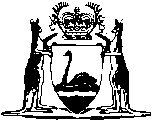 Midland Junction-Welshpool Railway Act 1957Compare between:[01 Jun 2007, 01-a0-03] and [28 Jun 2010, 01-b0-01]Western AustraliaMidland Junction-Welshpool Railway Act 1957An Act to authorise the construction of a railway from Midland Junction to Welshpool.1.	Short title		This Act may be cited as the Midland Junction-Welshpool Railway Act 1957 1.2.	Authority to construct		It shall be lawful to construct and maintain a railway, with all necessary, proper and usual works and conveniences in connection therewith, including, without prejudice to the generality of the foregoing, marshalling yards at Welshpool, along the line described in the Schedule.Schedule[s. 2.]Commencing at a point opposite 10 miles 15 chains on the Perth-Midland Junction Railway in the Midland Junction Station Yard and proceeding thence in a westerly direction for 50 chains parallel and adjacent to the existing Perth-Midland Junction Railway, and thence in a south-westerly direction for 20 chains, and thence in a southerly direction for 50 chains, and thence in a south-south-easterly direction for 1 mile 55 chains, and thence in a south-south-westerly direction for 4 miles 10 chains, and thence in a westerly direction for 2 miles 15 chains, and thence in a south-westerly direction for 35 chains, and thence in a southerly direction for 70 chains, and thence in a south-westerly direction for 25 chains, and thence in a north-westerly direction for 40 chains, terminating at a point in Welshpool Station Yard opposite about 6 miles 00 chains on the East Perth-Armadale Railway.Commencing at a point opposite 7 miles 75 chains on the East Perth-Armadale Railway in the Cannington Station Yard and proceeding thence in a north-westerly direction for 15 chains, and thence in a northerly direction for 25 chains, and thence in an easterly direction for 70 chains, and thence in a north-easterly direction for 1 mile, and thence in a north-north-easterly direction for 75 chains, and thence in a north-westerly direction for 15 chains to junction with the railway from Midland Junction to Welshpool at a point just west of MacDowell Street in Canning Location 292 as more particularly set out and delineated in red on map marked C.E. Plan 47013, deposited pursuant to section 96 of the Public Works Act 1902.Total length about 15 miles 10 chains.Notes1	This is a  of the Midland Junction-Welshpool Railway Act 1957.  The following table contains information about that Act and any reprint. Compilation table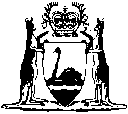 Short titleNumber and yearAssentCommencementMidland Junction-Welshpool Railway Act 195762 of 1957
(6 Eliz. II No. 62)6 Dec 19576 Dec 1957Reprint 1: The Midland Junction-Welshpool Railway Act 1957 as at 1 Jun 2007Reprint 1: The Midland Junction-Welshpool Railway Act 1957 as at 1 Jun 2007Reprint 1: The Midland Junction-Welshpool Railway Act 1957 as at 1 Jun 2007Reprint 1: The Midland Junction-Welshpool Railway Act 1957 as at 1 Jun 2007